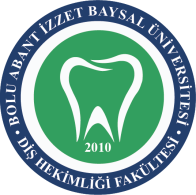 BOLU ABANT İZZET BAYSAL ÜNİVERSİTESİ DİŞ HEKİMLİĞİ FAKÜLTESİANESTEZİ YEŞİL VE KIRMIZI REÇETELİ İLAÇ İZLEM FORMUBOLU ABANT İZZET BAYSAL ÜNİVERSİTESİ DİŞ HEKİMLİĞİ FAKÜLTESİANESTEZİ YEŞİL VE KIRMIZI REÇETELİ İLAÇ İZLEM FORMUBOLU ABANT İZZET BAYSAL ÜNİVERSİTESİ DİŞ HEKİMLİĞİ FAKÜLTESİANESTEZİ YEŞİL VE KIRMIZI REÇETELİ İLAÇ İZLEM FORMU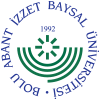 DOKÜMAN KODUYAYIN TARİHİREVİZYON NOREVİZYON TARİHİSAYFA NOSAH.FR. 0811/03/2019--1/1SIRATARİHTESLİM EDENKULLANILAN İLAÇİLAÇ UYGULANAN HASTAPROTOKOLİLACI UYGULAYANSIRATARİHTESLİM EDENKULLANILAN İLAÇİLAÇ UYGULANAN HASTAPROTOKOLİLACI UYGULAYAN